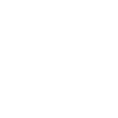 広島職業能力開発促進センター　宛　　　　　　　　　　　　　　　　　　　　　　　　　　　　　　　　　　　　　　　次のセミナーについて、訓練内容と受講要件を確認の上、申し込みます。コース番号コース番号コ － ス 名コ － ス 名開講日（月/日）開講日（月/日）フ  リ  ガ  ナ受 講 者 氏 名フ  リ  ガ  ナ受 講 者 氏 名フ  リ  ガ  ナ受 講 者 氏 名フ  リ  ガ  ナ受 講 者 氏 名フ  リ  ガ  ナ受 講 者 氏 名性別生 年 月 日（西暦年/月/日）生 年 月 日（西暦年/月/日）生 年 月 日（西暦年/月/日）就業状況（※１）駐車場の希望//男女/　　 //　　 //　　 /1.正社員2.非正規雇用3.その他（自営業等）有　　無訓練に関する経験・技能等（※２）訓練に関する経験・技能等（※２）訓練に関する経験・技能等（※２）訓練に関する経験・技能等（※２）訓練に関する経験・技能等（※２）訓練に関する経験・技能等（※２）訓練に関する経験・技能等（※２）訓練に関する経験・技能等（※２）訓練に関する経験・技能等（※２）//男女/　　 //　　 //　　 /1.正社員2.非正規雇用3.その他（自営業等）有　　無訓練に関する経験・技能等（※２）訓練に関する経験・技能等（※２）訓練に関する経験・技能等（※２）訓練に関する経験・技能等（※２）訓練に関する経験・技能等（※２）訓練に関する経験・技能等（※２）訓練に関する経験・技能等（※２）訓練に関する経験・技能等（※２）訓練に関する経験・技能等（※２）//男女/　　 //　　 //　　 /1.正社員2.非正規雇用3.その他（自営業等）有　　無訓練に関する経験・技能等（※２）訓練に関する経験・技能等（※２）訓練に関する経験・技能等（※２）訓練に関する経験・技能等（※２）訓練に関する経験・技能等（※２）訓練に関する経験・技能等（※２）訓練に関する経験・技能等（※２）訓練に関する経験・技能等（※２）訓練に関する経験・技能等（※２）訓練に関する経験・技能等（※２）訓練に関する経験・技能等（※２）訓練に関する経験・技能等（※２）訓練に関する経験・技能等（※２）訓練に関する経験・技能等（※２）訓練に関する経験・技能等（※２）勤　　　務　　　先会社名会社名従業員数従業員数①1～29人　　　　　　　　　　 ②30～99人③100～299人　　　　　　　　④300人～499人⑤500～999人　　　　　　　　⑥1000人以上（該当するところを○で囲んでください。）①1～29人　　　　　　　　　　 ②30～99人③100～299人　　　　　　　　④300人～499人⑤500～999人　　　　　　　　⑥1000人以上（該当するところを○で囲んでください。）①1～29人　　　　　　　　　　 ②30～99人③100～299人　　　　　　　　④300人～499人⑤500～999人　　　　　　　　⑥1000人以上（該当するところを○で囲んでください。）①1～29人　　　　　　　　　　 ②30～99人③100～299人　　　　　　　　④300人～499人⑤500～999人　　　　　　　　⑥1000人以上（該当するところを○で囲んでください。）①1～29人　　　　　　　　　　 ②30～99人③100～299人　　　　　　　　④300人～499人⑤500～999人　　　　　　　　⑥1000人以上（該当するところを○で囲んでください。）①1～29人　　　　　　　　　　 ②30～99人③100～299人　　　　　　　　④300人～499人⑤500～999人　　　　　　　　⑥1000人以上（該当するところを○で囲んでください。）①1～29人　　　　　　　　　　 ②30～99人③100～299人　　　　　　　　④300人～499人⑤500～999人　　　　　　　　⑥1000人以上（該当するところを○で囲んでください。）①1～29人　　　　　　　　　　 ②30～99人③100～299人　　　　　　　　④300人～499人⑤500～999人　　　　　　　　⑥1000人以上（該当するところを○で囲んでください。）勤　　　務　　　先住　所住　所〒　　　-　　　　　〒　　　-　　　　　〒　　　-　　　　　〒　　　-　　　　　業種業種Ａ製造業　Ｂ建設業　Ｃｻｰﾋﾞｽ業　Ｄ卸売・小売業　Eその他         （該当するところを○で囲んでください。）Ａ製造業　Ｂ建設業　Ｃｻｰﾋﾞｽ業　Ｄ卸売・小売業　Eその他         （該当するところを○で囲んでください。）Ａ製造業　Ｂ建設業　Ｃｻｰﾋﾞｽ業　Ｄ卸売・小売業　Eその他         （該当するところを○で囲んでください。）Ａ製造業　Ｂ建設業　Ｃｻｰﾋﾞｽ業　Ｄ卸売・小売業　Eその他         （該当するところを○で囲んでください。）Ａ製造業　Ｂ建設業　Ｃｻｰﾋﾞｽ業　Ｄ卸売・小売業　Eその他         （該当するところを○で囲んでください。）Ａ製造業　Ｂ建設業　Ｃｻｰﾋﾞｽ業　Ｄ卸売・小売業　Eその他         （該当するところを○で囲んでください。）Ａ製造業　Ｂ建設業　Ｃｻｰﾋﾞｽ業　Ｄ卸売・小売業　Eその他         （該当するところを○で囲んでください。）Ａ製造業　Ｂ建設業　Ｃｻｰﾋﾞｽ業　Ｄ卸売・小売業　Eその他         （該当するところを○で囲んでください。）勤　　　務　　　先住　所住　所〒　　　-　　　　　〒　　　-　　　　　〒　　　-　　　　　〒　　　-　　　　　所属団体名所属団体名所属団体名勤　　　務　　　先T E LT E LF A XF A XF A X担当者担当者担当者【所属部課】【氏名】　　　　　　　　　　　　　　　　　　　　　　　　          【連絡先TEL】　　　　　　　　　　　　　　　　　　　　　　　　　　　　　         【ｅメールアドレス】【所属部課】【氏名】　　　　　　　　　　　　　　　　　　　　　　　　          【連絡先TEL】　　　　　　　　　　　　　　　　　　　　　　　　　　　　　         【ｅメールアドレス】【所属部課】【氏名】　　　　　　　　　　　　　　　　　　　　　　　　          【連絡先TEL】　　　　　　　　　　　　　　　　　　　　　　　　　　　　　         【ｅメールアドレス】【所属部課】【氏名】　　　　　　　　　　　　　　　　　　　　　　　　          【連絡先TEL】　　　　　　　　　　　　　　　　　　　　　　　　　　　　　         【ｅメールアドレス】【所属部課】【氏名】　　　　　　　　　　　　　　　　　　　　　　　　          【連絡先TEL】　　　　　　　　　　　　　　　　　　　　　　　　　　　　　         【ｅメールアドレス】【所属部課】【氏名】　　　　　　　　　　　　　　　　　　　　　　　　          【連絡先TEL】　　　　　　　　　　　　　　　　　　　　　　　　　　　　　         【ｅメールアドレス】【所属部課】【氏名】　　　　　　　　　　　　　　　　　　　　　　　　          【連絡先TEL】　　　　　　　　　　　　　　　　　　　　　　　　　　　　　         【ｅメールアドレス】【所属部課】【氏名】　　　　　　　　　　　　　　　　　　　　　　　　          【連絡先TEL】　　　　　　　　　　　　　　　　　　　　　　　　　　　　　         【ｅメールアドレス】【所属部課】【氏名】　　　　　　　　　　　　　　　　　　　　　　　　          【連絡先TEL】　　　　　　　　　　　　　　　　　　　　　　　　　　　　　         【ｅメールアドレス】【所属部課】【氏名】　　　　　　　　　　　　　　　　　　　　　　　　          【連絡先TEL】　　　　　　　　　　　　　　　　　　　　　　　　　　　　　         【ｅメールアドレス】【所属部課】【氏名】　　　　　　　　　　　　　　　　　　　　　　　　          【連絡先TEL】　　　　　　　　　　　　　　　　　　　　　　　　　　　　　         【ｅメールアドレス】【所属部課】【氏名】　　　　　　　　　　　　　　　　　　　　　　　　          【連絡先TEL】　　　　　　　　　　　　　　　　　　　　　　　　　　　　　         【ｅメールアドレス】【所属部課】【氏名】　　　　　　　　　　　　　　　　　　　　　　　　          【連絡先TEL】　　　　　　　　　　　　　　　　　　　　　　　　　　　　　         【ｅメールアドレス】【所属部課】【氏名】　　　　　　　　　　　　　　　　　　　　　　　　          【連絡先TEL】　　　　　　　　　　　　　　　　　　　　　　　　　　　　　         【ｅメールアドレス】連 絡 先住 所住 所〒　　　-　　　　（個人でお申し込みの方は必ず記入してください。）〒　　　-　　　　（個人でお申し込みの方は必ず記入してください。）〒　　　-　　　　（個人でお申し込みの方は必ず記入してください。）〒　　　-　　　　（個人でお申し込みの方は必ず記入してください。）〒　　　-　　　　（個人でお申し込みの方は必ず記入してください。）〒　　　-　　　　（個人でお申し込みの方は必ず記入してください。）〒　　　-　　　　（個人でお申し込みの方は必ず記入してください。）〒　　　-　　　　（個人でお申し込みの方は必ず記入してください。）〒　　　-　　　　（個人でお申し込みの方は必ず記入してください。）〒　　　-　　　　（個人でお申し込みの方は必ず記入してください。）〒　　　-　　　　（個人でお申し込みの方は必ず記入してください。）〒　　　-　　　　（個人でお申し込みの方は必ず記入してください。）〒　　　-　　　　（個人でお申し込みの方は必ず記入してください。）〒　　　-　　　　（個人でお申し込みの方は必ず記入してください。）連 絡 先T E LT E L（必ず連絡の取れる電話番号を記入してください。）（必ず連絡の取れる電話番号を記入してください。）（必ず連絡の取れる電話番号を記入してください。）（必ず連絡の取れる電話番号を記入してください。）（必ず連絡の取れる電話番号を記入してください。）F A XF A X受講区分（該当に○印）受講区分（該当に○印）受講区分（該当に○印）受講区分（該当に○印）受講区分（該当に○印）１．会社からの指示による受講（※３）１．会社からの指示による受講（※３）１．会社からの指示による受講（※３）１．会社からの指示による受講（※３）１．会社からの指示による受講（※３）１．会社からの指示による受講（※３）１．会社からの指示による受講（※３）１．会社からの指示による受講（※３）２．個人での受講２．個人での受講２．個人での受講２．個人での受講受講票及び受講料請求先（該当に○印）受講票及び受講料請求先（該当に○印）受講票及び受講料請求先（該当に○印）受講票及び受講料請求先（該当に○印）受講票及び受講料請求先（該当に○印）受講票及び受講料請求先（該当に○印）受講票及び受講料請求先（該当に○印）受講票及び受講料請求先（該当に○印）受講票及び受講料請求先（該当に○印）１．会社１．会社１．会社１．会社１．会社２．個人２．個人２．個人※１　就業状況の非正規雇用とは、一般的にパート、アルバイト、契約社員などが該当しますが、様々な呼称があるため、貴社の判断で差し支えありません。※２　訓練を進めるうえでの参考とさせていただくため、今回受講するコース内容に関連した職務経験、資格、教育訓練受講歴等をお持ちの方は、差し支えない範囲　　　でご記入下さい。（例：切削加工の作業に約５年間従事）※３　受講区分の「１．会社からの指示による受講」を選択された場合は、受講者が所属する会社の代表者の方（事業主、営業所長、工場長等）に能力開発セミナー   　　終了２ヶ月後にアンケート用紙を送付しますので、アンケート調査へのご協力をお願いします。【注意事項】・駐車場に限りがありますので、お車で来所される方は、駐車場希望欄の有に○をつけてください。 ・受講受付が完了しましたら、請求書をお送りいたします。届かない場合はセンターまでご連絡ください。受講料の振込み確認後に受講票をお送りいたします。・受講キャンセルの場合は、開講の１０営業日前（本冊子７２ページのカレンダーの赤文字日を除く）１６：００までにご連絡ください。それを過ぎますと受講料の返金は出来ません。未納の場合はお支払いいただく必要がありますのでご了承ください。　・ 訓練内容および学ぶ前提となる知識・技能・経験に不明な点がある方、受講環境に配慮が必要と思われる方は、あらかじめご相談ください。  【当機構の保有個人情報保護方針、利用目的】・ 独立行政法人高齢・障害・求職者雇用支援機構は「個人情報の保護に関する法律」（平成１５年法律第５７号）を遵守し、保有個人情報を適切に管理し、個人の権利利益を保護いたします。・ご記入いただいた個人情報は能力開発セミナーの受講に関する事務処理（連絡、修了証書の交付、修了台帳の整備）及び業務統計、当機構の能力開発セミナーや関連するセミナー・イベント等の案内に使用するものであり、それ以外に使用することはありません。 ※１　就業状況の非正規雇用とは、一般的にパート、アルバイト、契約社員などが該当しますが、様々な呼称があるため、貴社の判断で差し支えありません。※２　訓練を進めるうえでの参考とさせていただくため、今回受講するコース内容に関連した職務経験、資格、教育訓練受講歴等をお持ちの方は、差し支えない範囲　　　でご記入下さい。（例：切削加工の作業に約５年間従事）※３　受講区分の「１．会社からの指示による受講」を選択された場合は、受講者が所属する会社の代表者の方（事業主、営業所長、工場長等）に能力開発セミナー   　　終了２ヶ月後にアンケート用紙を送付しますので、アンケート調査へのご協力をお願いします。【注意事項】・駐車場に限りがありますので、お車で来所される方は、駐車場希望欄の有に○をつけてください。 ・受講受付が完了しましたら、請求書をお送りいたします。届かない場合はセンターまでご連絡ください。受講料の振込み確認後に受講票をお送りいたします。・受講キャンセルの場合は、開講の１０営業日前（本冊子７２ページのカレンダーの赤文字日を除く）１６：００までにご連絡ください。それを過ぎますと受講料の返金は出来ません。未納の場合はお支払いいただく必要がありますのでご了承ください。　・ 訓練内容および学ぶ前提となる知識・技能・経験に不明な点がある方、受講環境に配慮が必要と思われる方は、あらかじめご相談ください。  【当機構の保有個人情報保護方針、利用目的】・ 独立行政法人高齢・障害・求職者雇用支援機構は「個人情報の保護に関する法律」（平成１５年法律第５７号）を遵守し、保有個人情報を適切に管理し、個人の権利利益を保護いたします。・ご記入いただいた個人情報は能力開発セミナーの受講に関する事務処理（連絡、修了証書の交付、修了台帳の整備）及び業務統計、当機構の能力開発セミナーや関連するセミナー・イベント等の案内に使用するものであり、それ以外に使用することはありません。 ※１　就業状況の非正規雇用とは、一般的にパート、アルバイト、契約社員などが該当しますが、様々な呼称があるため、貴社の判断で差し支えありません。※２　訓練を進めるうえでの参考とさせていただくため、今回受講するコース内容に関連した職務経験、資格、教育訓練受講歴等をお持ちの方は、差し支えない範囲　　　でご記入下さい。（例：切削加工の作業に約５年間従事）※３　受講区分の「１．会社からの指示による受講」を選択された場合は、受講者が所属する会社の代表者の方（事業主、営業所長、工場長等）に能力開発セミナー   　　終了２ヶ月後にアンケート用紙を送付しますので、アンケート調査へのご協力をお願いします。【注意事項】・駐車場に限りがありますので、お車で来所される方は、駐車場希望欄の有に○をつけてください。 ・受講受付が完了しましたら、請求書をお送りいたします。届かない場合はセンターまでご連絡ください。受講料の振込み確認後に受講票をお送りいたします。・受講キャンセルの場合は、開講の１０営業日前（本冊子７２ページのカレンダーの赤文字日を除く）１６：００までにご連絡ください。それを過ぎますと受講料の返金は出来ません。未納の場合はお支払いいただく必要がありますのでご了承ください。　・ 訓練内容および学ぶ前提となる知識・技能・経験に不明な点がある方、受講環境に配慮が必要と思われる方は、あらかじめご相談ください。  【当機構の保有個人情報保護方針、利用目的】・ 独立行政法人高齢・障害・求職者雇用支援機構は「個人情報の保護に関する法律」（平成１５年法律第５７号）を遵守し、保有個人情報を適切に管理し、個人の権利利益を保護いたします。・ご記入いただいた個人情報は能力開発セミナーの受講に関する事務処理（連絡、修了証書の交付、修了台帳の整備）及び業務統計、当機構の能力開発セミナーや関連するセミナー・イベント等の案内に使用するものであり、それ以外に使用することはありません。 ※１　就業状況の非正規雇用とは、一般的にパート、アルバイト、契約社員などが該当しますが、様々な呼称があるため、貴社の判断で差し支えありません。※２　訓練を進めるうえでの参考とさせていただくため、今回受講するコース内容に関連した職務経験、資格、教育訓練受講歴等をお持ちの方は、差し支えない範囲　　　でご記入下さい。（例：切削加工の作業に約５年間従事）※３　受講区分の「１．会社からの指示による受講」を選択された場合は、受講者が所属する会社の代表者の方（事業主、営業所長、工場長等）に能力開発セミナー   　　終了２ヶ月後にアンケート用紙を送付しますので、アンケート調査へのご協力をお願いします。【注意事項】・駐車場に限りがありますので、お車で来所される方は、駐車場希望欄の有に○をつけてください。 ・受講受付が完了しましたら、請求書をお送りいたします。届かない場合はセンターまでご連絡ください。受講料の振込み確認後に受講票をお送りいたします。・受講キャンセルの場合は、開講の１０営業日前（本冊子７２ページのカレンダーの赤文字日を除く）１６：００までにご連絡ください。それを過ぎますと受講料の返金は出来ません。未納の場合はお支払いいただく必要がありますのでご了承ください。　・ 訓練内容および学ぶ前提となる知識・技能・経験に不明な点がある方、受講環境に配慮が必要と思われる方は、あらかじめご相談ください。  【当機構の保有個人情報保護方針、利用目的】・ 独立行政法人高齢・障害・求職者雇用支援機構は「個人情報の保護に関する法律」（平成１５年法律第５７号）を遵守し、保有個人情報を適切に管理し、個人の権利利益を保護いたします。・ご記入いただいた個人情報は能力開発セミナーの受講に関する事務処理（連絡、修了証書の交付、修了台帳の整備）及び業務統計、当機構の能力開発セミナーや関連するセミナー・イベント等の案内に使用するものであり、それ以外に使用することはありません。 ※１　就業状況の非正規雇用とは、一般的にパート、アルバイト、契約社員などが該当しますが、様々な呼称があるため、貴社の判断で差し支えありません。※２　訓練を進めるうえでの参考とさせていただくため、今回受講するコース内容に関連した職務経験、資格、教育訓練受講歴等をお持ちの方は、差し支えない範囲　　　でご記入下さい。（例：切削加工の作業に約５年間従事）※３　受講区分の「１．会社からの指示による受講」を選択された場合は、受講者が所属する会社の代表者の方（事業主、営業所長、工場長等）に能力開発セミナー   　　終了２ヶ月後にアンケート用紙を送付しますので、アンケート調査へのご協力をお願いします。【注意事項】・駐車場に限りがありますので、お車で来所される方は、駐車場希望欄の有に○をつけてください。 ・受講受付が完了しましたら、請求書をお送りいたします。届かない場合はセンターまでご連絡ください。受講料の振込み確認後に受講票をお送りいたします。・受講キャンセルの場合は、開講の１０営業日前（本冊子７２ページのカレンダーの赤文字日を除く）１６：００までにご連絡ください。それを過ぎますと受講料の返金は出来ません。未納の場合はお支払いいただく必要がありますのでご了承ください。　・ 訓練内容および学ぶ前提となる知識・技能・経験に不明な点がある方、受講環境に配慮が必要と思われる方は、あらかじめご相談ください。  【当機構の保有個人情報保護方針、利用目的】・ 独立行政法人高齢・障害・求職者雇用支援機構は「個人情報の保護に関する法律」（平成１５年法律第５７号）を遵守し、保有個人情報を適切に管理し、個人の権利利益を保護いたします。・ご記入いただいた個人情報は能力開発セミナーの受講に関する事務処理（連絡、修了証書の交付、修了台帳の整備）及び業務統計、当機構の能力開発セミナーや関連するセミナー・イベント等の案内に使用するものであり、それ以外に使用することはありません。 ※１　就業状況の非正規雇用とは、一般的にパート、アルバイト、契約社員などが該当しますが、様々な呼称があるため、貴社の判断で差し支えありません。※２　訓練を進めるうえでの参考とさせていただくため、今回受講するコース内容に関連した職務経験、資格、教育訓練受講歴等をお持ちの方は、差し支えない範囲　　　でご記入下さい。（例：切削加工の作業に約５年間従事）※３　受講区分の「１．会社からの指示による受講」を選択された場合は、受講者が所属する会社の代表者の方（事業主、営業所長、工場長等）に能力開発セミナー   　　終了２ヶ月後にアンケート用紙を送付しますので、アンケート調査へのご協力をお願いします。【注意事項】・駐車場に限りがありますので、お車で来所される方は、駐車場希望欄の有に○をつけてください。 ・受講受付が完了しましたら、請求書をお送りいたします。届かない場合はセンターまでご連絡ください。受講料の振込み確認後に受講票をお送りいたします。・受講キャンセルの場合は、開講の１０営業日前（本冊子７２ページのカレンダーの赤文字日を除く）１６：００までにご連絡ください。それを過ぎますと受講料の返金は出来ません。未納の場合はお支払いいただく必要がありますのでご了承ください。　・ 訓練内容および学ぶ前提となる知識・技能・経験に不明な点がある方、受講環境に配慮が必要と思われる方は、あらかじめご相談ください。  【当機構の保有個人情報保護方針、利用目的】・ 独立行政法人高齢・障害・求職者雇用支援機構は「個人情報の保護に関する法律」（平成１５年法律第５７号）を遵守し、保有個人情報を適切に管理し、個人の権利利益を保護いたします。・ご記入いただいた個人情報は能力開発セミナーの受講に関する事務処理（連絡、修了証書の交付、修了台帳の整備）及び業務統計、当機構の能力開発セミナーや関連するセミナー・イベント等の案内に使用するものであり、それ以外に使用することはありません。 ※１　就業状況の非正規雇用とは、一般的にパート、アルバイト、契約社員などが該当しますが、様々な呼称があるため、貴社の判断で差し支えありません。※２　訓練を進めるうえでの参考とさせていただくため、今回受講するコース内容に関連した職務経験、資格、教育訓練受講歴等をお持ちの方は、差し支えない範囲　　　でご記入下さい。（例：切削加工の作業に約５年間従事）※３　受講区分の「１．会社からの指示による受講」を選択された場合は、受講者が所属する会社の代表者の方（事業主、営業所長、工場長等）に能力開発セミナー   　　終了２ヶ月後にアンケート用紙を送付しますので、アンケート調査へのご協力をお願いします。【注意事項】・駐車場に限りがありますので、お車で来所される方は、駐車場希望欄の有に○をつけてください。 ・受講受付が完了しましたら、請求書をお送りいたします。届かない場合はセンターまでご連絡ください。受講料の振込み確認後に受講票をお送りいたします。・受講キャンセルの場合は、開講の１０営業日前（本冊子７２ページのカレンダーの赤文字日を除く）１６：００までにご連絡ください。それを過ぎますと受講料の返金は出来ません。未納の場合はお支払いいただく必要がありますのでご了承ください。　・ 訓練内容および学ぶ前提となる知識・技能・経験に不明な点がある方、受講環境に配慮が必要と思われる方は、あらかじめご相談ください。  【当機構の保有個人情報保護方針、利用目的】・ 独立行政法人高齢・障害・求職者雇用支援機構は「個人情報の保護に関する法律」（平成１５年法律第５７号）を遵守し、保有個人情報を適切に管理し、個人の権利利益を保護いたします。・ご記入いただいた個人情報は能力開発セミナーの受講に関する事務処理（連絡、修了証書の交付、修了台帳の整備）及び業務統計、当機構の能力開発セミナーや関連するセミナー・イベント等の案内に使用するものであり、それ以外に使用することはありません。 ※１　就業状況の非正規雇用とは、一般的にパート、アルバイト、契約社員などが該当しますが、様々な呼称があるため、貴社の判断で差し支えありません。※２　訓練を進めるうえでの参考とさせていただくため、今回受講するコース内容に関連した職務経験、資格、教育訓練受講歴等をお持ちの方は、差し支えない範囲　　　でご記入下さい。（例：切削加工の作業に約５年間従事）※３　受講区分の「１．会社からの指示による受講」を選択された場合は、受講者が所属する会社の代表者の方（事業主、営業所長、工場長等）に能力開発セミナー   　　終了２ヶ月後にアンケート用紙を送付しますので、アンケート調査へのご協力をお願いします。【注意事項】・駐車場に限りがありますので、お車で来所される方は、駐車場希望欄の有に○をつけてください。 ・受講受付が完了しましたら、請求書をお送りいたします。届かない場合はセンターまでご連絡ください。受講料の振込み確認後に受講票をお送りいたします。・受講キャンセルの場合は、開講の１０営業日前（本冊子７２ページのカレンダーの赤文字日を除く）１６：００までにご連絡ください。それを過ぎますと受講料の返金は出来ません。未納の場合はお支払いいただく必要がありますのでご了承ください。　・ 訓練内容および学ぶ前提となる知識・技能・経験に不明な点がある方、受講環境に配慮が必要と思われる方は、あらかじめご相談ください。  【当機構の保有個人情報保護方針、利用目的】・ 独立行政法人高齢・障害・求職者雇用支援機構は「個人情報の保護に関する法律」（平成１５年法律第５７号）を遵守し、保有個人情報を適切に管理し、個人の権利利益を保護いたします。・ご記入いただいた個人情報は能力開発セミナーの受講に関する事務処理（連絡、修了証書の交付、修了台帳の整備）及び業務統計、当機構の能力開発セミナーや関連するセミナー・イベント等の案内に使用するものであり、それ以外に使用することはありません。 ※１　就業状況の非正規雇用とは、一般的にパート、アルバイト、契約社員などが該当しますが、様々な呼称があるため、貴社の判断で差し支えありません。※２　訓練を進めるうえでの参考とさせていただくため、今回受講するコース内容に関連した職務経験、資格、教育訓練受講歴等をお持ちの方は、差し支えない範囲　　　でご記入下さい。（例：切削加工の作業に約５年間従事）※３　受講区分の「１．会社からの指示による受講」を選択された場合は、受講者が所属する会社の代表者の方（事業主、営業所長、工場長等）に能力開発セミナー   　　終了２ヶ月後にアンケート用紙を送付しますので、アンケート調査へのご協力をお願いします。【注意事項】・駐車場に限りがありますので、お車で来所される方は、駐車場希望欄の有に○をつけてください。 ・受講受付が完了しましたら、請求書をお送りいたします。届かない場合はセンターまでご連絡ください。受講料の振込み確認後に受講票をお送りいたします。・受講キャンセルの場合は、開講の１０営業日前（本冊子７２ページのカレンダーの赤文字日を除く）１６：００までにご連絡ください。それを過ぎますと受講料の返金は出来ません。未納の場合はお支払いいただく必要がありますのでご了承ください。　・ 訓練内容および学ぶ前提となる知識・技能・経験に不明な点がある方、受講環境に配慮が必要と思われる方は、あらかじめご相談ください。  【当機構の保有個人情報保護方針、利用目的】・ 独立行政法人高齢・障害・求職者雇用支援機構は「個人情報の保護に関する法律」（平成１５年法律第５７号）を遵守し、保有個人情報を適切に管理し、個人の権利利益を保護いたします。・ご記入いただいた個人情報は能力開発セミナーの受講に関する事務処理（連絡、修了証書の交付、修了台帳の整備）及び業務統計、当機構の能力開発セミナーや関連するセミナー・イベント等の案内に使用するものであり、それ以外に使用することはありません。 ※１　就業状況の非正規雇用とは、一般的にパート、アルバイト、契約社員などが該当しますが、様々な呼称があるため、貴社の判断で差し支えありません。※２　訓練を進めるうえでの参考とさせていただくため、今回受講するコース内容に関連した職務経験、資格、教育訓練受講歴等をお持ちの方は、差し支えない範囲　　　でご記入下さい。（例：切削加工の作業に約５年間従事）※３　受講区分の「１．会社からの指示による受講」を選択された場合は、受講者が所属する会社の代表者の方（事業主、営業所長、工場長等）に能力開発セミナー   　　終了２ヶ月後にアンケート用紙を送付しますので、アンケート調査へのご協力をお願いします。【注意事項】・駐車場に限りがありますので、お車で来所される方は、駐車場希望欄の有に○をつけてください。 ・受講受付が完了しましたら、請求書をお送りいたします。届かない場合はセンターまでご連絡ください。受講料の振込み確認後に受講票をお送りいたします。・受講キャンセルの場合は、開講の１０営業日前（本冊子７２ページのカレンダーの赤文字日を除く）１６：００までにご連絡ください。それを過ぎますと受講料の返金は出来ません。未納の場合はお支払いいただく必要がありますのでご了承ください。　・ 訓練内容および学ぶ前提となる知識・技能・経験に不明な点がある方、受講環境に配慮が必要と思われる方は、あらかじめご相談ください。  【当機構の保有個人情報保護方針、利用目的】・ 独立行政法人高齢・障害・求職者雇用支援機構は「個人情報の保護に関する法律」（平成１５年法律第５７号）を遵守し、保有個人情報を適切に管理し、個人の権利利益を保護いたします。・ご記入いただいた個人情報は能力開発セミナーの受講に関する事務処理（連絡、修了証書の交付、修了台帳の整備）及び業務統計、当機構の能力開発セミナーや関連するセミナー・イベント等の案内に使用するものであり、それ以外に使用することはありません。 ※１　就業状況の非正規雇用とは、一般的にパート、アルバイト、契約社員などが該当しますが、様々な呼称があるため、貴社の判断で差し支えありません。※２　訓練を進めるうえでの参考とさせていただくため、今回受講するコース内容に関連した職務経験、資格、教育訓練受講歴等をお持ちの方は、差し支えない範囲　　　でご記入下さい。（例：切削加工の作業に約５年間従事）※３　受講区分の「１．会社からの指示による受講」を選択された場合は、受講者が所属する会社の代表者の方（事業主、営業所長、工場長等）に能力開発セミナー   　　終了２ヶ月後にアンケート用紙を送付しますので、アンケート調査へのご協力をお願いします。【注意事項】・駐車場に限りがありますので、お車で来所される方は、駐車場希望欄の有に○をつけてください。 ・受講受付が完了しましたら、請求書をお送りいたします。届かない場合はセンターまでご連絡ください。受講料の振込み確認後に受講票をお送りいたします。・受講キャンセルの場合は、開講の１０営業日前（本冊子７２ページのカレンダーの赤文字日を除く）１６：００までにご連絡ください。それを過ぎますと受講料の返金は出来ません。未納の場合はお支払いいただく必要がありますのでご了承ください。　・ 訓練内容および学ぶ前提となる知識・技能・経験に不明な点がある方、受講環境に配慮が必要と思われる方は、あらかじめご相談ください。  【当機構の保有個人情報保護方針、利用目的】・ 独立行政法人高齢・障害・求職者雇用支援機構は「個人情報の保護に関する法律」（平成１５年法律第５７号）を遵守し、保有個人情報を適切に管理し、個人の権利利益を保護いたします。・ご記入いただいた個人情報は能力開発セミナーの受講に関する事務処理（連絡、修了証書の交付、修了台帳の整備）及び業務統計、当機構の能力開発セミナーや関連するセミナー・イベント等の案内に使用するものであり、それ以外に使用することはありません。 ※１　就業状況の非正規雇用とは、一般的にパート、アルバイト、契約社員などが該当しますが、様々な呼称があるため、貴社の判断で差し支えありません。※２　訓練を進めるうえでの参考とさせていただくため、今回受講するコース内容に関連した職務経験、資格、教育訓練受講歴等をお持ちの方は、差し支えない範囲　　　でご記入下さい。（例：切削加工の作業に約５年間従事）※３　受講区分の「１．会社からの指示による受講」を選択された場合は、受講者が所属する会社の代表者の方（事業主、営業所長、工場長等）に能力開発セミナー   　　終了２ヶ月後にアンケート用紙を送付しますので、アンケート調査へのご協力をお願いします。【注意事項】・駐車場に限りがありますので、お車で来所される方は、駐車場希望欄の有に○をつけてください。 ・受講受付が完了しましたら、請求書をお送りいたします。届かない場合はセンターまでご連絡ください。受講料の振込み確認後に受講票をお送りいたします。・受講キャンセルの場合は、開講の１０営業日前（本冊子７２ページのカレンダーの赤文字日を除く）１６：００までにご連絡ください。それを過ぎますと受講料の返金は出来ません。未納の場合はお支払いいただく必要がありますのでご了承ください。　・ 訓練内容および学ぶ前提となる知識・技能・経験に不明な点がある方、受講環境に配慮が必要と思われる方は、あらかじめご相談ください。  【当機構の保有個人情報保護方針、利用目的】・ 独立行政法人高齢・障害・求職者雇用支援機構は「個人情報の保護に関する法律」（平成１５年法律第５７号）を遵守し、保有個人情報を適切に管理し、個人の権利利益を保護いたします。・ご記入いただいた個人情報は能力開発セミナーの受講に関する事務処理（連絡、修了証書の交付、修了台帳の整備）及び業務統計、当機構の能力開発セミナーや関連するセミナー・イベント等の案内に使用するものであり、それ以外に使用することはありません。 ※１　就業状況の非正規雇用とは、一般的にパート、アルバイト、契約社員などが該当しますが、様々な呼称があるため、貴社の判断で差し支えありません。※２　訓練を進めるうえでの参考とさせていただくため、今回受講するコース内容に関連した職務経験、資格、教育訓練受講歴等をお持ちの方は、差し支えない範囲　　　でご記入下さい。（例：切削加工の作業に約５年間従事）※３　受講区分の「１．会社からの指示による受講」を選択された場合は、受講者が所属する会社の代表者の方（事業主、営業所長、工場長等）に能力開発セミナー   　　終了２ヶ月後にアンケート用紙を送付しますので、アンケート調査へのご協力をお願いします。【注意事項】・駐車場に限りがありますので、お車で来所される方は、駐車場希望欄の有に○をつけてください。 ・受講受付が完了しましたら、請求書をお送りいたします。届かない場合はセンターまでご連絡ください。受講料の振込み確認後に受講票をお送りいたします。・受講キャンセルの場合は、開講の１０営業日前（本冊子７２ページのカレンダーの赤文字日を除く）１６：００までにご連絡ください。それを過ぎますと受講料の返金は出来ません。未納の場合はお支払いいただく必要がありますのでご了承ください。　・ 訓練内容および学ぶ前提となる知識・技能・経験に不明な点がある方、受講環境に配慮が必要と思われる方は、あらかじめご相談ください。  【当機構の保有個人情報保護方針、利用目的】・ 独立行政法人高齢・障害・求職者雇用支援機構は「個人情報の保護に関する法律」（平成１５年法律第５７号）を遵守し、保有個人情報を適切に管理し、個人の権利利益を保護いたします。・ご記入いただいた個人情報は能力開発セミナーの受講に関する事務処理（連絡、修了証書の交付、修了台帳の整備）及び業務統計、当機構の能力開発セミナーや関連するセミナー・イベント等の案内に使用するものであり、それ以外に使用することはありません。 ※１　就業状況の非正規雇用とは、一般的にパート、アルバイト、契約社員などが該当しますが、様々な呼称があるため、貴社の判断で差し支えありません。※２　訓練を進めるうえでの参考とさせていただくため、今回受講するコース内容に関連した職務経験、資格、教育訓練受講歴等をお持ちの方は、差し支えない範囲　　　でご記入下さい。（例：切削加工の作業に約５年間従事）※３　受講区分の「１．会社からの指示による受講」を選択された場合は、受講者が所属する会社の代表者の方（事業主、営業所長、工場長等）に能力開発セミナー   　　終了２ヶ月後にアンケート用紙を送付しますので、アンケート調査へのご協力をお願いします。【注意事項】・駐車場に限りがありますので、お車で来所される方は、駐車場希望欄の有に○をつけてください。 ・受講受付が完了しましたら、請求書をお送りいたします。届かない場合はセンターまでご連絡ください。受講料の振込み確認後に受講票をお送りいたします。・受講キャンセルの場合は、開講の１０営業日前（本冊子７２ページのカレンダーの赤文字日を除く）１６：００までにご連絡ください。それを過ぎますと受講料の返金は出来ません。未納の場合はお支払いいただく必要がありますのでご了承ください。　・ 訓練内容および学ぶ前提となる知識・技能・経験に不明な点がある方、受講環境に配慮が必要と思われる方は、あらかじめご相談ください。  【当機構の保有個人情報保護方針、利用目的】・ 独立行政法人高齢・障害・求職者雇用支援機構は「個人情報の保護に関する法律」（平成１５年法律第５７号）を遵守し、保有個人情報を適切に管理し、個人の権利利益を保護いたします。・ご記入いただいた個人情報は能力開発セミナーの受講に関する事務処理（連絡、修了証書の交付、修了台帳の整備）及び業務統計、当機構の能力開発セミナーや関連するセミナー・イベント等の案内に使用するものであり、それ以外に使用することはありません。 ※１　就業状況の非正規雇用とは、一般的にパート、アルバイト、契約社員などが該当しますが、様々な呼称があるため、貴社の判断で差し支えありません。※２　訓練を進めるうえでの参考とさせていただくため、今回受講するコース内容に関連した職務経験、資格、教育訓練受講歴等をお持ちの方は、差し支えない範囲　　　でご記入下さい。（例：切削加工の作業に約５年間従事）※３　受講区分の「１．会社からの指示による受講」を選択された場合は、受講者が所属する会社の代表者の方（事業主、営業所長、工場長等）に能力開発セミナー   　　終了２ヶ月後にアンケート用紙を送付しますので、アンケート調査へのご協力をお願いします。【注意事項】・駐車場に限りがありますので、お車で来所される方は、駐車場希望欄の有に○をつけてください。 ・受講受付が完了しましたら、請求書をお送りいたします。届かない場合はセンターまでご連絡ください。受講料の振込み確認後に受講票をお送りいたします。・受講キャンセルの場合は、開講の１０営業日前（本冊子７２ページのカレンダーの赤文字日を除く）１６：００までにご連絡ください。それを過ぎますと受講料の返金は出来ません。未納の場合はお支払いいただく必要がありますのでご了承ください。　・ 訓練内容および学ぶ前提となる知識・技能・経験に不明な点がある方、受講環境に配慮が必要と思われる方は、あらかじめご相談ください。  【当機構の保有個人情報保護方針、利用目的】・ 独立行政法人高齢・障害・求職者雇用支援機構は「個人情報の保護に関する法律」（平成１５年法律第５７号）を遵守し、保有個人情報を適切に管理し、個人の権利利益を保護いたします。・ご記入いただいた個人情報は能力開発セミナーの受講に関する事務処理（連絡、修了証書の交付、修了台帳の整備）及び業務統計、当機構の能力開発セミナーや関連するセミナー・イベント等の案内に使用するものであり、それ以外に使用することはありません。 ※１　就業状況の非正規雇用とは、一般的にパート、アルバイト、契約社員などが該当しますが、様々な呼称があるため、貴社の判断で差し支えありません。※２　訓練を進めるうえでの参考とさせていただくため、今回受講するコース内容に関連した職務経験、資格、教育訓練受講歴等をお持ちの方は、差し支えない範囲　　　でご記入下さい。（例：切削加工の作業に約５年間従事）※３　受講区分の「１．会社からの指示による受講」を選択された場合は、受講者が所属する会社の代表者の方（事業主、営業所長、工場長等）に能力開発セミナー   　　終了２ヶ月後にアンケート用紙を送付しますので、アンケート調査へのご協力をお願いします。【注意事項】・駐車場に限りがありますので、お車で来所される方は、駐車場希望欄の有に○をつけてください。 ・受講受付が完了しましたら、請求書をお送りいたします。届かない場合はセンターまでご連絡ください。受講料の振込み確認後に受講票をお送りいたします。・受講キャンセルの場合は、開講の１０営業日前（本冊子７２ページのカレンダーの赤文字日を除く）１６：００までにご連絡ください。それを過ぎますと受講料の返金は出来ません。未納の場合はお支払いいただく必要がありますのでご了承ください。　・ 訓練内容および学ぶ前提となる知識・技能・経験に不明な点がある方、受講環境に配慮が必要と思われる方は、あらかじめご相談ください。  【当機構の保有個人情報保護方針、利用目的】・ 独立行政法人高齢・障害・求職者雇用支援機構は「個人情報の保護に関する法律」（平成１５年法律第５７号）を遵守し、保有個人情報を適切に管理し、個人の権利利益を保護いたします。・ご記入いただいた個人情報は能力開発セミナーの受講に関する事務処理（連絡、修了証書の交付、修了台帳の整備）及び業務統計、当機構の能力開発セミナーや関連するセミナー・イベント等の案内に使用するものであり、それ以外に使用することはありません。 ※１　就業状況の非正規雇用とは、一般的にパート、アルバイト、契約社員などが該当しますが、様々な呼称があるため、貴社の判断で差し支えありません。※２　訓練を進めるうえでの参考とさせていただくため、今回受講するコース内容に関連した職務経験、資格、教育訓練受講歴等をお持ちの方は、差し支えない範囲　　　でご記入下さい。（例：切削加工の作業に約５年間従事）※３　受講区分の「１．会社からの指示による受講」を選択された場合は、受講者が所属する会社の代表者の方（事業主、営業所長、工場長等）に能力開発セミナー   　　終了２ヶ月後にアンケート用紙を送付しますので、アンケート調査へのご協力をお願いします。【注意事項】・駐車場に限りがありますので、お車で来所される方は、駐車場希望欄の有に○をつけてください。 ・受講受付が完了しましたら、請求書をお送りいたします。届かない場合はセンターまでご連絡ください。受講料の振込み確認後に受講票をお送りいたします。・受講キャンセルの場合は、開講の１０営業日前（本冊子７２ページのカレンダーの赤文字日を除く）１６：００までにご連絡ください。それを過ぎますと受講料の返金は出来ません。未納の場合はお支払いいただく必要がありますのでご了承ください。　・ 訓練内容および学ぶ前提となる知識・技能・経験に不明な点がある方、受講環境に配慮が必要と思われる方は、あらかじめご相談ください。  【当機構の保有個人情報保護方針、利用目的】・ 独立行政法人高齢・障害・求職者雇用支援機構は「個人情報の保護に関する法律」（平成１５年法律第５７号）を遵守し、保有個人情報を適切に管理し、個人の権利利益を保護いたします。・ご記入いただいた個人情報は能力開発セミナーの受講に関する事務処理（連絡、修了証書の交付、修了台帳の整備）及び業務統計、当機構の能力開発セミナーや関連するセミナー・イベント等の案内に使用するものであり、それ以外に使用することはありません。 